【遇见仙居】台州神仙居、皤滩古镇、临海府城墙特价二日游（含一早两正餐）( 1 号车行程单行程安排费用说明其他说明产品编号154344出发地全国联运目的地行程天数2去程交通无返程交通无参考航班无无无无无产品亮点16人以上成团，如未成团提前三天通知,敬请谅解！集合标志:“快乐之旅”导游旗。★此价格仅限70周岁以上人群，70周岁以下价格388元！16人以上成团，如未成团提前三天通知,敬请谅解！集合标志:“快乐之旅”导游旗。★此价格仅限70周岁以上人群，70周岁以下价格388元！16人以上成团，如未成团提前三天通知,敬请谅解！集合标志:“快乐之旅”导游旗。★此价格仅限70周岁以上人群，70周岁以下价格388元！16人以上成团，如未成团提前三天通知,敬请谅解！集合标志:“快乐之旅”导游旗。★此价格仅限70周岁以上人群，70周岁以下价格388元！16人以上成团，如未成团提前三天通知,敬请谅解！集合标志:“快乐之旅”导游旗。★此价格仅限70周岁以上人群，70周岁以下价格388元！产品介绍登神仙居住的地方，一路十里幽谷、千重峭壁、置身其中，便如来到了仙境！★含一早二正餐，纯玩无购物。登神仙居住的地方，一路十里幽谷、千重峭壁、置身其中，便如来到了仙境！★含一早二正餐，纯玩无购物。登神仙居住的地方，一路十里幽谷、千重峭壁、置身其中，便如来到了仙境！★含一早二正餐，纯玩无购物。登神仙居住的地方，一路十里幽谷、千重峭壁、置身其中，便如来到了仙境！★含一早二正餐，纯玩无购物。登神仙居住的地方，一路十里幽谷、千重峭壁、置身其中，便如来到了仙境！★含一早二正餐，纯玩无购物。行程详情第1天   住宿：仙居   用餐：含晚餐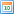  第2天     用餐：含早餐费用包含1)交通：往返空调旅游车（一人一座，根据实际报名人数决定所用车辆类型）1)交通：往返空调旅游车（一人一座，根据实际报名人数决定所用车辆类型）1)交通：往返空调旅游车（一人一座，根据实际报名人数决定所用车辆类型）费用不包含其余1餐餐费、旅游意外险及个人消费等   其余1餐餐费、旅游意外险及个人消费等   其余1餐餐费、旅游意外险及个人消费等   温馨提示其他费用（自由选择）：索道上行65元+下行55元